提醒的話：1. 請同學詳細填寫，這樣老師較好做統整，學弟妹也較清楚你提供的意見，謝謝！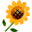 2. 甄選學校、科系請填全名；甄選方式與過程內容書寫不夠請續寫背面。         3. 可直接上輔導處網站https://sites.google.com/a/yphs.tw/yphsc/「甄選入學」區下載本表格，    以電子檔郵寄至yphs316@gmail.com信箱，感謝你！　　　　　              甄選學校甄選學校輔仁大學輔仁大學輔仁大學輔仁大學甄選學系甄選學系日本語文學系日本語文學系學生學測分數國英數社自總■學個人申請□科技校院申請入學□軍事校院□特殊選才■學個人申請□科技校院申請入學□軍事校院□特殊選才■學個人申請□科技校院申請入學□軍事校院□特殊選才□正取■備取□未錄取□正取■備取□未錄取學測分數1312912652■學個人申請□科技校院申請入學□軍事校院□特殊選才■學個人申請□科技校院申請入學□軍事校院□特殊選才■學個人申請□科技校院申請入學□軍事校院□特殊選才□正取■備取□未錄取□正取■備取□未錄取甄選方式與過程■學測佔(   50    %)國文*（  1.5  ），英文*（ 1.5   ），數學*（    ），社會*（  1  ），自然*（    ）■面試佔(    30  %)一、形式：（教授：學生）人數=（ 2 ： 6 ），方式：    搶答 互相提問及回答                    二、題目：第一關1.自己的人格特質 2.能代表自己的顏色 3.遇過最大的挫折以及解決的方式(18min)4.對於日本人在ig上放很多照片以表現自己生活很豐富 但有些人是造假的看法       5.自己未來的抱負第二關1.介紹認識的日本文化(有事先公告必問)2.對其他同學介紹的文化中哪個最有興(18min)趣3.自己對這些文化的看法及哪些想深入了解的問題(提問對方及回答)4.用10            秒總結心得■審查資料佔(   20  %)  或  □術科實作佔(     %)  或  □小論文佔(     %)□其他佔(     %)，請註明其他方式，如：面談與認識本系■學測佔(   50    %)國文*（  1.5  ），英文*（ 1.5   ），數學*（    ），社會*（  1  ），自然*（    ）■面試佔(    30  %)一、形式：（教授：學生）人數=（ 2 ： 6 ），方式：    搶答 互相提問及回答                    二、題目：第一關1.自己的人格特質 2.能代表自己的顏色 3.遇過最大的挫折以及解決的方式(18min)4.對於日本人在ig上放很多照片以表現自己生活很豐富 但有些人是造假的看法       5.自己未來的抱負第二關1.介紹認識的日本文化(有事先公告必問)2.對其他同學介紹的文化中哪個最有興(18min)趣3.自己對這些文化的看法及哪些想深入了解的問題(提問對方及回答)4.用10            秒總結心得■審查資料佔(   20  %)  或  □術科實作佔(     %)  或  □小論文佔(     %)□其他佔(     %)，請註明其他方式，如：面談與認識本系■學測佔(   50    %)國文*（  1.5  ），英文*（ 1.5   ），數學*（    ），社會*（  1  ），自然*（    ）■面試佔(    30  %)一、形式：（教授：學生）人數=（ 2 ： 6 ），方式：    搶答 互相提問及回答                    二、題目：第一關1.自己的人格特質 2.能代表自己的顏色 3.遇過最大的挫折以及解決的方式(18min)4.對於日本人在ig上放很多照片以表現自己生活很豐富 但有些人是造假的看法       5.自己未來的抱負第二關1.介紹認識的日本文化(有事先公告必問)2.對其他同學介紹的文化中哪個最有興(18min)趣3.自己對這些文化的看法及哪些想深入了解的問題(提問對方及回答)4.用10            秒總結心得■審查資料佔(   20  %)  或  □術科實作佔(     %)  或  □小論文佔(     %)□其他佔(     %)，請註明其他方式，如：面談與認識本系■學測佔(   50    %)國文*（  1.5  ），英文*（ 1.5   ），數學*（    ），社會*（  1  ），自然*（    ）■面試佔(    30  %)一、形式：（教授：學生）人數=（ 2 ： 6 ），方式：    搶答 互相提問及回答                    二、題目：第一關1.自己的人格特質 2.能代表自己的顏色 3.遇過最大的挫折以及解決的方式(18min)4.對於日本人在ig上放很多照片以表現自己生活很豐富 但有些人是造假的看法       5.自己未來的抱負第二關1.介紹認識的日本文化(有事先公告必問)2.對其他同學介紹的文化中哪個最有興(18min)趣3.自己對這些文化的看法及哪些想深入了解的問題(提問對方及回答)4.用10            秒總結心得■審查資料佔(   20  %)  或  □術科實作佔(     %)  或  □小論文佔(     %)□其他佔(     %)，請註明其他方式，如：面談與認識本系■學測佔(   50    %)國文*（  1.5  ），英文*（ 1.5   ），數學*（    ），社會*（  1  ），自然*（    ）■面試佔(    30  %)一、形式：（教授：學生）人數=（ 2 ： 6 ），方式：    搶答 互相提問及回答                    二、題目：第一關1.自己的人格特質 2.能代表自己的顏色 3.遇過最大的挫折以及解決的方式(18min)4.對於日本人在ig上放很多照片以表現自己生活很豐富 但有些人是造假的看法       5.自己未來的抱負第二關1.介紹認識的日本文化(有事先公告必問)2.對其他同學介紹的文化中哪個最有興(18min)趣3.自己對這些文化的看法及哪些想深入了解的問題(提問對方及回答)4.用10            秒總結心得■審查資料佔(   20  %)  或  □術科實作佔(     %)  或  □小論文佔(     %)□其他佔(     %)，請註明其他方式，如：面談與認識本系■學測佔(   50    %)國文*（  1.5  ），英文*（ 1.5   ），數學*（    ），社會*（  1  ），自然*（    ）■面試佔(    30  %)一、形式：（教授：學生）人數=（ 2 ： 6 ），方式：    搶答 互相提問及回答                    二、題目：第一關1.自己的人格特質 2.能代表自己的顏色 3.遇過最大的挫折以及解決的方式(18min)4.對於日本人在ig上放很多照片以表現自己生活很豐富 但有些人是造假的看法       5.自己未來的抱負第二關1.介紹認識的日本文化(有事先公告必問)2.對其他同學介紹的文化中哪個最有興(18min)趣3.自己對這些文化的看法及哪些想深入了解的問題(提問對方及回答)4.用10            秒總結心得■審查資料佔(   20  %)  或  □術科實作佔(     %)  或  □小論文佔(     %)□其他佔(     %)，請註明其他方式，如：面談與認識本系■學測佔(   50    %)國文*（  1.5  ），英文*（ 1.5   ），數學*（    ），社會*（  1  ），自然*（    ）■面試佔(    30  %)一、形式：（教授：學生）人數=（ 2 ： 6 ），方式：    搶答 互相提問及回答                    二、題目：第一關1.自己的人格特質 2.能代表自己的顏色 3.遇過最大的挫折以及解決的方式(18min)4.對於日本人在ig上放很多照片以表現自己生活很豐富 但有些人是造假的看法       5.自己未來的抱負第二關1.介紹認識的日本文化(有事先公告必問)2.對其他同學介紹的文化中哪個最有興(18min)趣3.自己對這些文化的看法及哪些想深入了解的問題(提問對方及回答)4.用10            秒總結心得■審查資料佔(   20  %)  或  □術科實作佔(     %)  或  □小論文佔(     %)□其他佔(     %)，請註明其他方式，如：面談與認識本系■學測佔(   50    %)國文*（  1.5  ），英文*（ 1.5   ），數學*（    ），社會*（  1  ），自然*（    ）■面試佔(    30  %)一、形式：（教授：學生）人數=（ 2 ： 6 ），方式：    搶答 互相提問及回答                    二、題目：第一關1.自己的人格特質 2.能代表自己的顏色 3.遇過最大的挫折以及解決的方式(18min)4.對於日本人在ig上放很多照片以表現自己生活很豐富 但有些人是造假的看法       5.自己未來的抱負第二關1.介紹認識的日本文化(有事先公告必問)2.對其他同學介紹的文化中哪個最有興(18min)趣3.自己對這些文化的看法及哪些想深入了解的問題(提問對方及回答)4.用10            秒總結心得■審查資料佔(   20  %)  或  □術科實作佔(     %)  或  □小論文佔(     %)□其他佔(     %)，請註明其他方式，如：面談與認識本系■學測佔(   50    %)國文*（  1.5  ），英文*（ 1.5   ），數學*（    ），社會*（  1  ），自然*（    ）■面試佔(    30  %)一、形式：（教授：學生）人數=（ 2 ： 6 ），方式：    搶答 互相提問及回答                    二、題目：第一關1.自己的人格特質 2.能代表自己的顏色 3.遇過最大的挫折以及解決的方式(18min)4.對於日本人在ig上放很多照片以表現自己生活很豐富 但有些人是造假的看法       5.自己未來的抱負第二關1.介紹認識的日本文化(有事先公告必問)2.對其他同學介紹的文化中哪個最有興(18min)趣3.自己對這些文化的看法及哪些想深入了解的問題(提問對方及回答)4.用10            秒總結心得■審查資料佔(   20  %)  或  □術科實作佔(     %)  或  □小論文佔(     %)□其他佔(     %)，請註明其他方式，如：面談與認識本系■學測佔(   50    %)國文*（  1.5  ），英文*（ 1.5   ），數學*（    ），社會*（  1  ），自然*（    ）■面試佔(    30  %)一、形式：（教授：學生）人數=（ 2 ： 6 ），方式：    搶答 互相提問及回答                    二、題目：第一關1.自己的人格特質 2.能代表自己的顏色 3.遇過最大的挫折以及解決的方式(18min)4.對於日本人在ig上放很多照片以表現自己生活很豐富 但有些人是造假的看法       5.自己未來的抱負第二關1.介紹認識的日本文化(有事先公告必問)2.對其他同學介紹的文化中哪個最有興(18min)趣3.自己對這些文化的看法及哪些想深入了解的問題(提問對方及回答)4.用10            秒總結心得■審查資料佔(   20  %)  或  □術科實作佔(     %)  或  □小論文佔(     %)□其他佔(     %)，請註明其他方式，如：面談與認識本系■學測佔(   50    %)國文*（  1.5  ），英文*（ 1.5   ），數學*（    ），社會*（  1  ），自然*（    ）■面試佔(    30  %)一、形式：（教授：學生）人數=（ 2 ： 6 ），方式：    搶答 互相提問及回答                    二、題目：第一關1.自己的人格特質 2.能代表自己的顏色 3.遇過最大的挫折以及解決的方式(18min)4.對於日本人在ig上放很多照片以表現自己生活很豐富 但有些人是造假的看法       5.自己未來的抱負第二關1.介紹認識的日本文化(有事先公告必問)2.對其他同學介紹的文化中哪個最有興(18min)趣3.自己對這些文化的看法及哪些想深入了解的問題(提問對方及回答)4.用10            秒總結心得■審查資料佔(   20  %)  或  □術科實作佔(     %)  或  □小論文佔(     %)□其他佔(     %)，請註明其他方式，如：面談與認識本系心得與建議◎審查資料製作建議：照資料表上的方向去寫就好◎整體準備方向與建議：系網多注意多看仔細/要查考古題和準備 命中率很高/二階段面試公告和面試時間和要準備的問題一定要仔細看和準備/早到才有位子 人很多/教授都白臉 放輕鬆◎審查資料製作建議：照資料表上的方向去寫就好◎整體準備方向與建議：系網多注意多看仔細/要查考古題和準備 命中率很高/二階段面試公告和面試時間和要準備的問題一定要仔細看和準備/早到才有位子 人很多/教授都白臉 放輕鬆◎審查資料製作建議：照資料表上的方向去寫就好◎整體準備方向與建議：系網多注意多看仔細/要查考古題和準備 命中率很高/二階段面試公告和面試時間和要準備的問題一定要仔細看和準備/早到才有位子 人很多/教授都白臉 放輕鬆◎審查資料製作建議：照資料表上的方向去寫就好◎整體準備方向與建議：系網多注意多看仔細/要查考古題和準備 命中率很高/二階段面試公告和面試時間和要準備的問題一定要仔細看和準備/早到才有位子 人很多/教授都白臉 放輕鬆◎審查資料製作建議：照資料表上的方向去寫就好◎整體準備方向與建議：系網多注意多看仔細/要查考古題和準備 命中率很高/二階段面試公告和面試時間和要準備的問題一定要仔細看和準備/早到才有位子 人很多/教授都白臉 放輕鬆◎審查資料製作建議：照資料表上的方向去寫就好◎整體準備方向與建議：系網多注意多看仔細/要查考古題和準備 命中率很高/二階段面試公告和面試時間和要準備的問題一定要仔細看和準備/早到才有位子 人很多/教授都白臉 放輕鬆◎審查資料製作建議：照資料表上的方向去寫就好◎整體準備方向與建議：系網多注意多看仔細/要查考古題和準備 命中率很高/二階段面試公告和面試時間和要準備的問題一定要仔細看和準備/早到才有位子 人很多/教授都白臉 放輕鬆◎審查資料製作建議：照資料表上的方向去寫就好◎整體準備方向與建議：系網多注意多看仔細/要查考古題和準備 命中率很高/二階段面試公告和面試時間和要準備的問題一定要仔細看和準備/早到才有位子 人很多/教授都白臉 放輕鬆◎審查資料製作建議：照資料表上的方向去寫就好◎整體準備方向與建議：系網多注意多看仔細/要查考古題和準備 命中率很高/二階段面試公告和面試時間和要準備的問題一定要仔細看和準備/早到才有位子 人很多/教授都白臉 放輕鬆◎審查資料製作建議：照資料表上的方向去寫就好◎整體準備方向與建議：系網多注意多看仔細/要查考古題和準備 命中率很高/二階段面試公告和面試時間和要準備的問題一定要仔細看和準備/早到才有位子 人很多/教授都白臉 放輕鬆◎審查資料製作建議：照資料表上的方向去寫就好◎整體準備方向與建議：系網多注意多看仔細/要查考古題和準備 命中率很高/二階段面試公告和面試時間和要準備的問題一定要仔細看和準備/早到才有位子 人很多/教授都白臉 放輕鬆E-mailpollychiu2011@gmail.compollychiu2011@gmail.compollychiu2011@gmail.compollychiu2011@gmail.compollychiu2011@gmail.compollychiu2011@gmail.compollychiu2011@gmail.compollychiu2011@gmail.com手機09193074810919307481